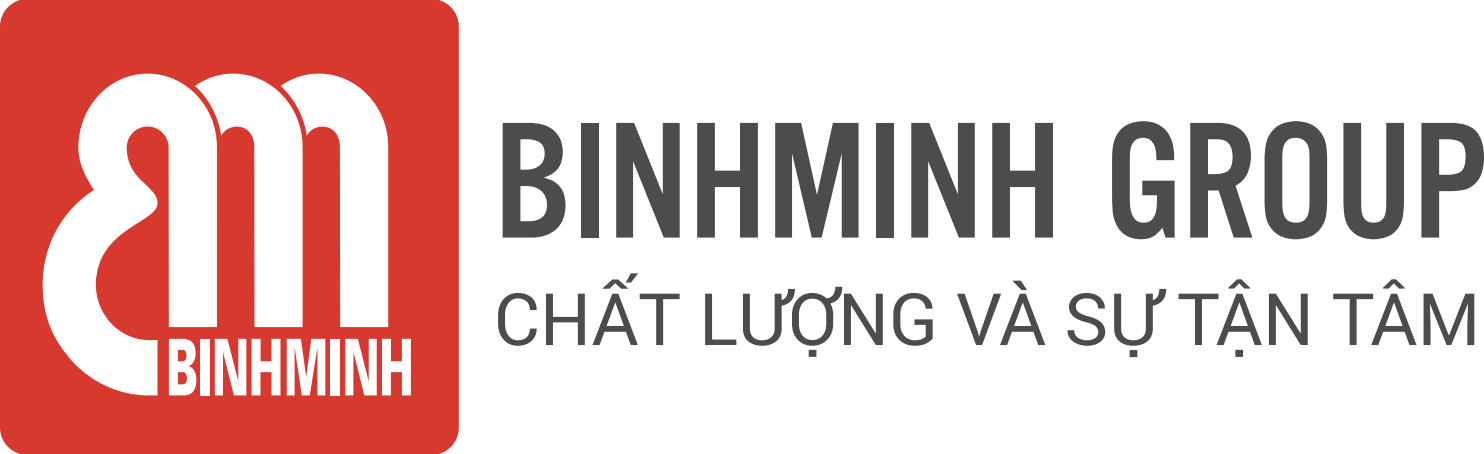 PHIẾU TỔNG HỢP NỘI DUNG BÀI HỌC LỚP 2, CHƯƠNG TRÌNH TIẾNG ANH EOW  Unit 3: Clothes (Bài 3 : Quần áo)-------------------------------- Lesson objectives (Mục tiêu bài học) ● To review identifying shapes and colors, numbers 1 – 18. (Ôn tập xác định các hình dạng và màu sắc, số đếm từ 1 đến 18)● To practice asking and answering about numbers of shapes with colors. (Thực hành hỏi đáp về số lượng hình dạng với màu sắc)● To practice counting.(Tập đếm)● To review identifying vocabulary about toys, family, and clothes. (Ôn tập nhận biết các từ vựng về đồ chơi, gia đình và quần áo)● To identify sounds in words (Xác định các âm trong từ)● To review expressing what you want (Ôn tập cách diễn đạt những gì mình muốn)Lesson content (Nội dung bài học)Vocabulary (Từ Vựng) Review (Ôn tập)a rectangle (hình chữ nhật), a triangle (hình tam giác), a circle (hình tròn), a square (hình vuông), colors (red ,…orange) (màu sắc (màu đỏ,...màu cam), numbers 1- 18 (số đếm từ 1 đến 18), a shirt (áo sơ mi), a doll (búp bê), milk (sữa), shoes (đôi giày), a skirt (chân váy ngắn), a coat (áo choàng), hot (nóng), sister (chị/ em gái), a kite (con diều)a balloon (bóng bay), a ball (quả bóng), a teddy bear (gấu bông), a car (ô tô), a robot (người máy), a dress (chiếc váy), pants (quần dài), socks (đôi tất), shorts (quần đùi), a hat (chiếc mũ)New words (Từ mới)shop (v): mua sắmStructures (Cấu trúc câu) How many orange triangles? - One / - Two. (Có bao nhiêu hình tam giác màu cam? - Một/ Hai)She has 17 green hats. - He has 18 shoes. (Cô ấy có 17 chiếc mũ xanh. - Anh ấy có 18 chiếc giày)I want (a) _____. (Tôi muốn...)My sister wants (a) ___. (Chị tôi muốn (một)...)Homelink (Dặn dò về nhà)Các con học thuộc và luyện viết từ vựng.Luyện nói từ vựng và cấu trúcLuyện tập/ thực hành những bài tập còn lại con chưa hoàn thiện trên lớp trong sách TLBT. Trân trọng cảm ơn sự quan tâm  tạo điều kiện của các Thầy/Cô và Quí vị PHHS trong việc đồng hành cùng con vui học